Doğan KayaÂşık Hasretî ve ŞiirleriBir Alevî-Bektaşi şairi olan Hasretî, üzerinde ciddi çalışma yapılmamış pek çok şairimizden birisidir. Halbuki, yazılı ve sözlü kaynaklarda daha nice şair tanıtılmayı beklemektedir. Biz de bir vesile ile, bu yazımızda elimizdeki cönklerden hareketle Hasretî’yi ilim âlemine tanıtmaya çalışacağız. Sözünü ettiğimiz cönklerin sayısı 35’tir. Bunların çoğu Sivas yöresinde tutulmuş olup, 18.-20. yüzyıla aittirler. Bu cönklerden 1, 2, 4, 5, 7, 10, 12, 16, 20. cönklerde Hasretî’nin şiirleri yer almaktadır. Asıl konuya geçmeden, sözünü ettiğimiz cönklerin tanıtılması sanırız yerinde olacaktır.1 no’lu cönk: 11 X 17 boyutlarındadır. Son sayfadaki “İmam Musa-yı Kâzım sultan-ı zîşan evladlarından lakabı Küçük Gariboğlu demekle meşhur kaza-yı Divriği 1296 (M.1880)” ifadesinden anladığımıza göre cöngü, Divriğili Küçük Gariboğlu yazmıştır. Tamamında aynı yazı karakteri vardır. Yandan dikişli olup defter şeklinde açılmaktadır. Cönk toplam 68 yapraktır. Her şiirin sonuna alt alta üçgen oluşturan çizgiler çekilmiştir. Cöngün aslı Divriği’nin Karakale köyündeki Hüseyin Demirtaş’ta bulunmaktadır. Cönkte şu şairlerin 78 şiiri yer almaktadır: Aşıkî, Bende, Dedemoğlu, Dertli, Derviş Ali, Er Mustafa, Fedayî, Gevheri, Hayri, Hüseyin, İsmail, Kul Himmet,  Kul Himmet Üstadım, Niyazî, Pir Sultan Abdal, Sadık, Sefilî, Sıtkı, Sultan Hatayî, Şah Hatayî,Veli, Viranî, Viranî Abdal.2 no’lu cönk: Boyutları 12 X 18 cm.’dir. Sığırdili şeklindedir. Toplam 62 yapraktan oluşmaktadır. Bazı mısraların üstü kırmızı renkli kalemle çizilmiştir. Yazıların mürekkebi aynı tonda değildir. Son yaprağında şöyle bir ibare vardır: “Üçpınar karyesinde Mansur oğlu veli Efendi’nin mecmuasıdır. Sene 1335 (M.1919)” Oldukça yıpranmış olup cilt kapakları yoktur. İçinde şu şairlerin 78 şiiri yer almaktadır: Abdal Pir Sultan, Âşıkî, Bâki, Bende, Cafer Oğlu, Celalî, Cemalî, Dedemoğlu, Dertli, Derviş Ali, Derviş Süleyman, Fevzi, Gulâm, Gulam Kul, Halil, Hasretî, Hatâyî, Hilmî, Hüseyin, İsmail, Kalender, Kanberî, Kul Himmet, Kul Himmet Üstadım, Kul Mustafa,Nesimî, Niyazî, Noksanî, Sâdik, Şah Hatâyî, Sefil Ali, Sefil Mehmet, Sırrı, Sofi Oğlu, Sultan Hatâyî, Teslim Abdal, Ülfetî, Veli, Viran Abdal, Virânî.4 no’lu cönk: Cöngün aslı Kangal’ın Karanlık köyündeki Ali Ekber Öztürk’tedir. Boyutları; 16 X 20 cm. boyutlarında olup Yaprak sayısı: 29’dur. R.1331 (M.1915) yılında Kangal’ın Karanlık köyünde yazılmıştır. Cönkte 26 şaire ait 58 şiir bulunmaktadır. Şiirlerine yer verilen başlıca âşıklar şunlardır. Budala, Deli Boran, Fedaî, Feyzî, Fuzulî, Hasretî, Hatayî,Hulkî, İrfanî, Kemterî, Kul Himmet, Muradî, Mehemmed, Nesimî, Noksanî, Pehlül Divane, Pir Sultan Abdal, Sadık, Sefil Kul Himmet, Sefil Mehmet, Şi’rî, Veli, Viranî, Visalî.5 no’lu cönk: Sığır dili şeklinde olup 29 yapraktır. 10 X 20 cm. boyutlarındadır. 1290 (M. 1874) yılında Divriği yöresinde yazılmıştır. Cöngün aslı Divriği’nin Höbek köyündeki Veli Gökçe’dedir. İçinde; Âsikî, Dedemoğlu, Dertli, Derviş Ali, Gani Baba, Gevherî, Hatayî, İsmail, Kemter Himmet, Kemter, Kul Himmet, Kul Sevindik, Nesimî, Niyazî, Öksüz, Seyyid Nesimî, Seyyid Seyfi, Türabî, Viranî  gibi şairlerin 38 şiiri yer almaktadır.7 no’lu cönk: İlk ve son sayfaları eksik olan bu cönk tahminimize göre 19. yüzyılın ortalarında tutulmuştur. Aslı, Divriği’nin Karakale köyündeki Hüseyin Demirteş’tadır. Cönk, 14.5 X 21.5 cm. boyutlarında ve toplam 123 yapraktır. İçinde 40 şairin 140 şiirine yer verilmiştir. Bu şairlerin başlıcası alfabetik sıra ile şöyledir: Asrî, Arif, Âşık Umman, Budala, Cafer, Cefaî, Derviş Ali, Dertli, Dedemoğlu, Deli Boran, Fedaî, Feryadî, Gedaî, Gevherî, Gulamî, Hasretî, Hatayî, Hüseyin, İsmail, Kul Himmet, Kul Himmet Üstadım, Kul İsmail, Kul Sevindik, Miratî, Nesimî, Noksanî, Pir Sultan Abdal, Sadık, Sefil Ahmet, Sefil Ali, Sefil Edna, Sıtkı, Sırrı, Şem’î, Şi’rî, Teslim Abdal, Veli, Viranî,. Visalî.10. no’lu cönk: Adı geçen cönk 13 X 16 cm. boyutlarında olup 108 sayfadır. Divriği yöresinde tutulmuştur ve cöngün orijinali Divriği Anzağar köylü Garip Tuncer’de bulunmaktadır. Cönkte 42 âşığa ait 87, söyleyeni bilinmeyen 10, toplan 97 şiir mevcuttur. Genellikle 19. ve daha önceki yüzyılda yaşamış şairlerin şiirlerine yer verildiği göz önünde tutulursa, cöngün en geç 19. yüzyılda tutulduğunu söyleyebiliriz. Cönkte şiiri yer alan âşıklar şunlardır: Âşıkı, Ârifoğlu, Abdal, Budal’a İsmail, Derviş Süleyman, Dertli, Dedemoğlu, Esirî, Eşrefoğlu, Fedayî, Gevherî, Hasretî, Hatayî, Hüseynî, Kusurî, Kul Sıtkı, Kul Mustafa, Kul Himmet Üstâd, Kul Fakir, Kemter, Noksanî, Pir Sultan Abdal, Sultan Muhammed, Sofioğlu, Sefil Öksüz, Sefilî, Sadıkî, Şîr’î, Türabî, Teslimoğlu, Teslim Abdal, Velî, Viran Abdal.12 no’lu cönk:     R. 1316 (M. 1900) yılında Divriği’nin Venk köyünde tutulmuş olan bu cönk, 9 X 23 cm. boyutlarındadır. Orijinali Divriği’nin Mursal köyündeki Kalaycı Kamber’dedir. 55 yaprak olan cönkte, 30 şairin 99 şiir bulunmaktadır. Adı geçen şairler şunlardır. Ali, Dertli, Dertli Kemter, Deli Boran, Esirî Baba, Feyzî, Gevherî, Hasan Dede, Hasan Paşa, Hatayî, Hüseyin, İsmail, Kabulî Baba, Kalender Baba, Karacaoğlan, Kemter, Kul Himmet, Kul Himmet Üstadım, Kul Safi, Kusurî, Nesimî, Noksanî, Pir Mehmet, Pir Sultan Abdal, Sadık Baba, Şem’î, Teslim Abdal, Veli, Viranî, Zekayî.16 nolu Cönk: Toplam 28 yapraktır. 11,5 X 22,5 cm. boyutlarında olup kim tarafından ne zaman yazıldığı hususunda herhangi bir bilgi yer almamaktadır. Ele alınan şairler göz önünde tutulursa, 19. yüzyılda yazıldığı düşünülebilir. Cilt kapakları yoktur. Şiirler “tamam” ibaresi ile bitirilmiştir. Cöngün orijinali özel kitaplığımızda bulunmaktadır. Cönkte şiirleri bulunan şairler şunlardır: Azbî, Garîbî, Harâbî, Hasretî, Kalender Abdal, Kamberî, Pir Sultan Abdal, Selîmî, Seyfî, Şehîdî, Türâbî, Zâhir, Virânî, gibi şairlerin şiirleri yer almaktadır.20 no’lu cönk: Oldukça hacimli olan bu cönk 13 X 20 cm. boyutlarında ve 325 yapraktır. Aslı Yrd. Doç. Dr. Mehmet Yardımcı’dadır. Oldukça ince ve çizgili bir kağıda yazılmıştır. İçinde 134 şairin 563 şiiri kayıtlıdır. Ayrıca 40 mahlassız şiir, Darname metni ve dualar yer almaktadır. Belirli sayfalarında bazı özel bilgilerden anlaşıldığı kadarıyla cönk Zile kaynaklı olup 1907-1947 yılları arasında düzenlenmiştir. Değişen yazı karakterlerine bakılırsa üç ayrı kişinin elinden çıkmıştır.Görüldüğü gibi cönklerde bilinen şairlerin yanında bilinmeyen pek çok şair da vardır. Niyetimiz; bunları da zamanı geldiğinde tanıtmak ve edebiyatımıza kazandırmaktır.Tanıtmaya çalıştığımız cönklerin çoğu 19. yüzyılda tutulmuştur. Buradan Hasretî’nin 19. yüzyılda veya daha önce yaşadığı hükmüne varabiliriz. Şiirlerinde inancı gereği Alevî-Bektaşî kültürünü yansıtan bilgilere yer veren Hasretî, ne yazık ki kendisini tanıtmaya yardımcı olacak hususlara yer vermemiştir. Ancak biz diğer ipuçlarından birtakım hükümler çıkarmaya çalışacağız.Aşağıda da görüleceği gibi şiirlerde daha ziyade Orta Anadolu’da kullanılan kelimeler karşımıza çıkmaktadır. Sözgelişi:bulamazsın sözü bulaman, kavmi ile sözü kavmiynen, kuluna sözü de şiirlerde kuluya şeklindedir bunun yanında yüze gülmek, talana vermek yahut merdan durman gibi deyimler de yine Orta Anadolu’da sıkça karşımıza çıkan deyimlerdir. Buradan hareketle, Hasretî’nin Sivas, Tokat, Amasya gibi yörelerde yaşadığı hükmünü çıkarabiliriz.Sözkonusu şiirlerde köy halk şiirinin dili ve üslubundan ziyade, okumuş, aydın bir şair edası hakimdir. Alevi-Bektaşi kültürüne bağlı gelişen edebiyatımızda karşımıza çıkan “ehl-i beyt, pençe-i âl-i aba, on dört masum-ı pâk vs.” gibi pek çok deyim vardır. Ancak Hasretî, bunların yanında hemen her Alevi-Bektaşi şairinde görmediğimiz ve ancak daha çok aydınların kullandığı Bâ-yı Bismillah, Levlake Levlak, Ve’l-fethi, Velekad keremnâ, Yedi Yedullah terime şiirlerinde yer vermiştir. Diğer taraftan onun -kusurlu da olsa- aruz ölçüsüyle (Şiir no: 4) şiirler yazması onun bu yolda belli bir birikime sahip olduğunu göstermektedir.Âşık Edebiyatının önemli kaynaklarından birisi olan şairnâmelerde Hasretî mahlaslı iki şaire rastlamaktayız. Birisi 1929’da Kars’ın İncesu köyünde doğup 2001 yılında Kayseri’de vefat eden 20. yüzyılın önde gelen âşıklarından olan Hasretî; diğeri de bu yazımızda konu ettiğimiz Hasretî’dir.Tanıtmaya çalıştığımız Hasretî’nin adı iki şairnamede geçmektedir. 19. yüzyıl âşıklarından Derviş Ali, şairnâmesinin bir dörtlüğünde;İbrahim İsmail hub-ı HasretîCemalin görenler alır muradıMü’min olan burda geçer Sırat’ıMürvet günahımız bağışla sultan[1]diyor. 18. ve 19. yüzyılda yaşamış olan Hızrî de şairnâmesinin aşağıdaki dörtlüğünde; birkaç şairi zikrederken Hasretî mahlasına da yer vermektedir.Kadîmî, Nedîmî, nidâ-yı aşkı                                                                                      Hasretî, Revnakî, sadâ-yı aşkı                                                                                                      Bursalı Yazıcı fezâ-yı aşkı								         Bilmeyüp dolaşdı gezdi gurbet[2]Belirttiğimiz gibi Derviş Ali 19. Hızrî de 18.-19. yüzyılda yaşamış şairlerdir. Bu demektir ki, Hasretî’nin 19. yüzyılda hatta Hızrî’deki sözlerden cesaret alarak ve biraz daha geriye gidersek 18. yüzyılda yaşadığı hükmüne varabiliriz.Bugüne kadar Hasretî hakkında en geniş bize bilgiyi İsmail Özmen vermiştir. Özmen, "Alevi-Bektaşi Şiirleri Antolojisi" adlı kitabında Hamdullah Çelebi (1767-1836) ile Hasretî’nin aynı kişi olduğuna dikkati çeker. Hamdullah Çelebi şiirlerinde “Hamdullah” ve “Hamdi” mahlaslarını, sürgünde bulunduğu yıllarda da “Hasretî” mahlasını kullanmıştır. Özmen’in konuyla ilgili tespitleri şunlardır:“... asıl adı Mehmet Hamdi’dir.Hamdullah Çelebi, Feyzullah Çelebi’nin büyük oğludur. 1824 yılında babasının ölümü üzerine Hacı Bektaş Veli Dergâhı’na postnişin olmuştur. Osmanlı padişahı mahmut II, Yeniçeri teşkilatını lağvedince, 23 Cemaziyel ahır 1243 (20 Aralık 1827) tarihli fermanla Hamdullah Çelebi’yi Amasya’ya sürgün etmiştir.”[3]Hasretî’nin yaşadığı devir, tahsil durumu ve yöresi hususunda bizim yukarıda verdiğimiz bilgilerle, ulaştığımız Özmen’in verdiği bilgiler örtüşmektedir. Bu bakımdan Özmen’le aynı kanaati taşıdığımızı söyleyelim. Ancak onun doğduğu yer, yetişmesi ömrünü geçirdiği yerler hakkında bilgi verebilmek için yeni belgeleri beklememiz gerekiyor.Şiirlerinden de anlaşılacağı gibi derin tasavvuf kültürüne sahip bir şairdir. 10. ve 20. cönklerden alıp buraya kaydettiğimiz “Miraçnâme”si Hasretî, cem ayinlerinde söylenilen meşhur bir şiirdir. Konu gereği kullanmaya mecbur olduğu birtakım dini ve tasavvufi terimler dışında dili oldukça sade, şiir tekniği sağlam bir şairdir. Buraya kaydettiğimiz on üç şiirden biri 8, on bir şiir de 11 hecelidir. Şiirlerden birisi de aruz vezni ile yazılmıştır. Sözkonusu şiirlerden 2, 8, 9, 12, 14 ve 17 numaralı şiirler Özmen tarafından da yayımlanmıştır. Biz burada bahsettiğimiz şiirleri tekrar kaydetmeme yahut onları karşılaştırması yaparak yayımlama yerine onları cönklerde okuduğumuz gibi aynen kaydetmenin daha yerinde bir davranış olacağını düşündük ve böylelikle bundan sonraki araştırmacılara daha sağlıklı inceleme yapma imkânı hazırladık.-1-Bu deme hor bakma mevali isenSende bu irenkten ol yâre yâreBu bir gizli sırdır sürenler bilirHakikât güllerin der yâre yâreGerçek olam dersen hak sözü araArif ulaştırır yetdiği yereSadıklar "Hak" derler "lâ" demez ziraHak deyince hak olur sır yâre yâreÜç huruftan yedi huruf derdindenBencileyin derdimendler derdindenEvliyalar göçmüş benlik yurdundanSen de ol irenkten ol yâre yâreSerinden varından başından geçipYahşıyı yamanı fark edib seçipBir kâmil mürşidin dolusun içipAnda sâkin olup der yâre yâreHasretî’yim kimse bilmez hâlimiYâdlara derdirmem gonca gülümüHoyratlara uğratamam yolumuSerim fedâ olsun bir yâre yâre(l / l3-l4)[4]-2-Mir’at-ı Mir’aç-nâme"Kün" dedi karar eylediYeri göğü arşullahıÇar Enasir” hâlk eylediÂdem-i Safiyullah’ıEvvel Adem Hakk'ı bildiBaşına çok haller geldiAlnına bir top nur indiÂdem bildi Nûrullah’ı"Velekad keremnâ" dediMelekler secdeye indiİblis mel’un âsi olduTakındı lanetullahıAdem'den zürriyet geldiHak emri dört gürûh oldıDördüne dört ta’at verdiEvvel zikri Zikrullah’ıBir meniden izhar olduAdem'den nur Şit'e geldiEhl-i Hakk’ı tahkik bildiVe hem Şit Nebiyullah’ıAçıldı Haşimi ırağıMustafa Murtaza tarikıBunca nebiler firağıİbrahim Halilullah’ıHalil'in evladı gelipOl zaman nur iki olupAbdullah'dan Ebu TalipBilen bildi Beytullah’ıDü cihan güneşi AhmedVahiy geldi oldu irşâdKâfirler ne bilsün ahadOlıser Sırullah’ıAbdullah’tan nebi zuhurDü cihanda oldu fahirEbu Talip'den etti zahirAli'yyyün Velilullah’ıHak emretti Cebrail'e“Habibim Mi'raca gele”Önünce delili olaCebrâil Emirullah’ıDosdun selâmını aldıGönülleri şâdi kıldıCebrail rehberi olduSeyr eyledi Arşullah’ı[5]Sidret-ül-münteha vardıCebrail önünde durdu“Bundan öte sana verdiSen görürsün ol Allah'ı”Yalınız çıkarmak isterAllah'dan olaydı desturArş melekleri muhtaçtırGörmeye Habibullah'ıArş-ı muazzamdan girdiOrda çok çok hâller gördi.Orada bir nişan virdiHâtem-i NebiyullahıYetmiş iki yerden geçti,Hakk’ın emri ile açtı.Birinci perdeye ulaştı,Göründü HikmetullahîAyak üzerine kalkdı“Destur Ya Habibim” dedi“Utanırım Ya Rab” dediUzat destin Yedullah’ıCenâb-ı Hak el uzattıNûrı âlemi bezettiDü cihân fahrı gözettiGördü Hatemin VallahiYedinci yerde idilerHabib maksuduna irerDoksan bin kelâmı sorarDanışdı Kelâmullah’ı[6]Otuz bini şerîattaOtuzbini tarîkattaOtuz bini hakîkattaVelî bilür Setrullah’ıOlanları bilir bilenHakikate aşık olanGördü ki bir mahbûb oğlanHabib bildi Sırrullahı[7]Destur aldı gitmek içünÂleme irşâd etmek içünMü’minler vird tutmak içünTevhid virdi Zikrullah’ıKudret hazinesin bilipÖzüne iki sâil gelüpEngüri hediyye alupSecde edip Babullah’ıKırklar yolunu gözettiVardı kırkları şâz etdiOturdu bir niyaz etdiSelman sundu keşküllahıSelman'a bir üzüm verdiYar yari ol demde gördüCümlesi pervâne girdiDöşediler aşkullahıKırklar muradını aldı.Esrar-ı Hak galib oldıMuhammed evine geldiGördü Ali Keremullah’ı[8]Ali anda niyaz eyler,Doksan bin kelâmı söyler,Hatem’e temenni eylerVerdi Şâh emrullah’ı[9]Çâr emânet fakrı geldiMuhammed Ali'ye verdiAhir sahibi var idiBektaş-ı Kadesullah’ıŞah Hasan Hüseyin geldiİmam Zeynel pârelendiİmam Bakır şehid olduOl sırr-ı Kutbullah’ıİmam Ca'fer din rehberiMusa'yı Kâzım serveriOlalım Rıza ciğeriTutalım tarikullahıTakî Nakî Şâh AskerîAnlar birbirinin yarıMehdi mü’min intizârıTiz gele zamanullahiKutb-ı âlem Hünkâr geldiEmânet sahibini bulduCümle erler nasîb aldıBağlandı rızaullahi[10]Bendesin alıp arayaVarınca bakî sarayaBu Hasretî bî-çâreyeŞef'aat eder inşallah(10/23-28,   20/123-124)-3-Felek senden bize bu mu hidâyetAksine döndürdün çarh-ı devranıYüz bin ülke yüz bin şehr-i vilâyetHaraba döndürdün cümle cihanıBakmaz mısın aşıkların derdineHayaline ezberine virdineNakes kondu cömertlerin yurdunaTilki kovar ülkesinden arslanıSultan Süleyman’ın katında ikenŞikârı dostunun destinde ikenHer kuş kanadının altında ikenSarı kebe telef etti şahiniAncak bu cefâya sabr etti EyüpHüdâ’nın cefasın safaya sayupCahiller kâmile “Sen bilmen” deyipBeyhudeler ciran etdi insanıEy Hasretî niye geldin cihanaBilmedin mi eski devran bu hâneEvvel kullar yalvarırdı Sultan'aŞimdi minnetç’etdin kula sultanı(4/17,   20/431-432)-4-Fâ ilâ tün / Fâ ilâ tün / Fâ ilâ tün / Fâ i lün[11]Ey gafil gafletten uyan halk eden Settara bakİki cihânın güneşi Ahmed-i Muhtar'a bakErişegör Ehl-i Beyt'e kalmayasın zulmetteBende-i handân derler Haydar-ı Kerrâr'a bakŞâh Hasan hulk-ı Rıza'nın zehrini nûş eyledinŞâh HüseyinKerbelâ'da ceng ü savaş eyledinVermedi münkire aman bağrını taş eyledinAçtı cihânı seraser hub-âlem Hünkâr’a bakŞâh-ı Rıza Şâh-ı Server şehit oldu Hakk içinTakimülkümizde sultan canımız almak içinNaki yoluna ser vermen dinimizin pek içinGezme cihânda serseri bir özcecik kere bakAskeri’ne asker olup din yoluna kıl gazaÇıkagele Mehdî birgün münkire kıla cezaHuzur-ı mahşer denince bir senet gerek bizeHasretî der geniş yerde var başına çare bak(7/179-180)-5-Gel Yezid evlâdı inkâr eylemeDertl’olun derdine dermân bulamanDönüp M(u)aviye'den ikrar eylemeMahşer meydanında ferman alamanYüz yiğirmi dört bin nebi serveriHasan Hüseyin’in nesli evveliİmam Zeynel Bakır gevherin kânıİkrâr etmeyince Hakk'ı bulamanİmam Ca'fer Hakk'ın dîdarı nuruKâzım Musa Rıza mü'minin varıTakî Nakî Hasan Ali AskerîMuhammed Mehdi'ye cevap veremenMuhammed’in nesli Ali'den geldiŞems-i ...........de secdeye indiMü'min bi'at edip sücud eylediEğer fehm etmezsen nasib alamanEsirin imamı Seyyid FazlullahDidar-ı Peygamber nur-ı aynullahKarnını taş etti inanın billahBende kılmayınca secde kılamanHasretî'nin bu sözleri vâcibdirEfendim şanına Kurân şahiddirİsmin yedi esma yedi ayetdirKulluk etmeyince necât bulaman(20 / 18-19)-6-Bedehşan kaçkını pur hayınlarıMuhabbet olur mu Lut Kavmi'yinenKufe'de hilali atdılar hattaİltifat olur mu Lut Kavmi'yinenAslı Şam olanda fayda bulamanYüz bin puta tapsan Hakk'ı bilemenPeygambere ümmet vas(ı)ta olamanSen yakın olursan Lut Kavmi'yinenTerk eyle bu cismi Hak senden bezerHain olan sofu yalanlar düzerŞeyh Ca'fer onların dersini yazarGirilmez erkâna Lut Kavmi'yinenİkrârı bilmeyen inkâra lanetHünkâr'ı bilmeyen gümraha lanetHasretî der cümle düşmana lanetİkrarını ............... Lut Kavmî'ynen(20 / 148)-7-Ehl-i irfan derilince bir yereHakikâten haber alanlar gelsinHacı Bektaş Veli KutbülârifinHünkâra biatı olanlar gelsinYanlış yola gidip azan gelmesinCihanda serseri gezen gelmesinDelilsiz sohbeti düzen gelmesinEhl-i beyt yolunu bilenler gelsinBir özün bilmeze biat etmeyenKörlerin gittiği yola gitmeyenZerrece kalbinde hile tutmayanPak edip özünü silenler gelsinKâmil gerek kendi özün bilmeyeHakk’ı icra edip yüze gülmeyeDünya malı için gamda kalmayaGayret kılıcını çalanlar gelsinHasretî sözümü işit gel beriFırsant elde iken bulagör yâriDört kapıdan kırk makamdan ileriUlaşıp nasibin alanlar gelsin(l / 47-48, 2/35)-8-Hünkâr Hacı Bektaş sırr-ı Ali’yeBi’at etmeyene iman mı vardırVahid Vallah deyü tasdik edinceYa gayrı kimseye peyman mı vardırBâ-yı Bismillah’ta okunan âyetDört kitap tanıktır hakkında gâyetMürebbi mürşidlik onda tamametDedi Habibullah güman mı vardırLevlake şanında delildir bürhanYedi Yedullahım deyiptir SübhanBiat benim deyip Şimir-i MervanHüseyn-i Kerbelâ’ya zaman mı vardırLa’net olsun batıl yola gideneHünkâr evlâdını inkâr edeneEhl-i Beyt’ten gayrıya ikrar edeneŞeytan tapusuna derman mı vardırEy Hasretî ikrar iman uluyaSırr-ı Sultan Balım Kızıl Deli’yeAna sek getüren Mervan kuluyaEhl-i Beyt’ten gayriye iman mı vardır(l / 45-46, 2/33-34)-9-Eğer mü’minliğe gayret edersenMü’minin bir gizli hâli gerektirBir kâmil mürşide biat edersenEvlâd-ı Ali’den eli gerektir“Men âref” sırrını bilmeyen nâşiPîrinin uğruna verir mi başıÂl-i İmran olan sırr-ı BektaşiGönül bahçesinin gülü gerektir“Men âref” sırrını bilmeyen nâdanEhl-i beyt yoluna can fedâ edenEsrar-ı hakîkat ilm-i cavidanHer şeyden haberdar dili gerektirGerçekler madeni gülü hâr olmazBin yıl emek çeksen kalan yar olmazCihânda sorarsan “bilmem” der olmazBileni bulmanın yolu gerektirEy Hasretî emeğini zay etmeŞâhin avın kargalara pay etmeCevahiri çay taşına tay etmeHer şeyin emsali bile gerektir(12 / 62-63)-10-Gel Ali sırrına ereyim dersenHacı Bektâş tarıkına giregörOn ik’mamları göreyim dersenEvlad-ı mürsele serin veregörOn ik’aydır On İk’mâm nişanıHem kocar gencelir görmen mi anıKalbi eskidikçe yeniler teniAç gözünü bi'atını kılagörEriş Ehl-i Beyt'e dâmenini tut“Yedullah” ayetin üstüne okutHatt(-ı) üstüva sırrın oku hatmin etDivan-ı dergâhta makbul olagörŞu dünya dediğin deniz misaliEhl-i Beyt'tir Nuh gemisi emsaliBirleşip el veren görmez esfeliCan çıkmadan başına bir çare görEy Hasretî sözüm budur alanaDeccal kavmi emek verir talanaİkrar îmân kapısını bulanaBaş indir babına yüzler süregör(5/30-31, 7/58-59, 20/174-175)-11-Ehl-i Beyt On iki imam aşkınaCanını odlara atmak görünürİlm-i hakikatten anlar duyarsınVarıp bir kerecik yetmek görünürRehberin destinden can u gönüldenEğer anlar isen dört kitap bundanYüz sürüp payına On ik’İmamdanHüseyn’in demenin tutmak görünürCebrail’e rehberdir aslı nurdandırBu sır gayet sır içinde sırdandırHünkâr-ı Hacı Bektaş Şâh-ı MerdandırAslı Horasan’dan gelmek görünürCümle evliyaya ser-firâz olduOl vakit inanan îmânın bulduGör sofi yoluna çok lânet olduBektaşîler yolu ulu görünürAli ile Muhammed de geldilerSırrı diyenleri bâtıl kıldılarBillah onlar mürşidini buldularVarıp bir mürşide ermek görünürErenler bâbının yolu erkânıHakk Teâlâ onu halk etti kaniHakikat burcuna dikti nişânıİk’isimde kendi bir don görünürKulak verme şu dünyanın zevkineBugün fırsat elde koma yarınaErkan tıraş olup hak dîdarınaHasretî de der ki ermek görünür(16 / 17)-12-Ey çeşm-i muhabbet zülf-i perîşanBu serim yoluna kurban görünürNeyler bu cihânı derdine düşenKıblem meydandadır ferman görünürTakatim tak eder kaddimi bükerİntizâr olanlar kanlı yaş dökerRuhsarın “Ve’l-fethi” lisanın çekerKaşın arasında Kur’an görünürCemâlinde vechinde yayılan nûrlarÂrife ayandır fark etmez körlerEfendimin nazar ettiği yerler“Kâbe-i Beytullah” Rahman görünürGörenler Serveri âlemler mâhıGönlümün arzusu erenler şâhıYine kime koydun dert ile âhıEy tabîp destinden derman görünürHasretî’m der sağa hile katılmazSıdk ile sevenler taşra atılmazRahmetinin nahyetine yetilmez (nahyetine: nihayetine)Dergâhında lutf-ı ihsân görünür(12 / 76-77)-13-Aşk-ı hayâlin gitmez oldu serimdenFehm edip kendini gören gam çekmezCan cana baş başa didar didaraSağ yare serini veren gam çekmezOl zaman can olan cananın arar(Bil) Hakk'a hak sadık dost olan yararOn iki kapıdan içeri girerSıdkınan Arafat'a eren gam çekmezTac-ı devlet vurur nişanlı olurİlm ile cesedi batında yunurBin bir can içinde eşini tanırGediğinde merdan duran gam çekmezEy Hasretî böyle buldum gerçeğiSeni fehm etmez mi arifin biniSencileyin meydanda haddini tanıSırr-ı hakikate eren gam çekmez(20 / 366)[1] Bülent Şahin: Sivas Kaynaklı Cönkler Üzerine Bir Tetkik. Sivas 1996: 50-52. (Basılmamış Yüksek Lisans Tezi) (Şiirin tamamı 19 dörtlüktür.)[2] Şükrü Elçin: Halk Edebiyatı Araştırmaları I. Ankara 1988: 235.[3] İsmail Özmen: Alevi-Bektaşi Şiirleri Antolojisi. C.III, Ankara 1998: 197.[4] İlk rakam cönk, ikinci rakam ise sayfa numarasını gösterir.[5] Bu dörtlük 10 numaralı cönkte şu şekildedir:Dostun selâmını veripGökleri yarıkılupCebrâil’i rehber bilipArzu ettiler Allah’ı[6] Bu dörtlük 20 numaralı cönkte yoktur.[7] Bu dörtlük 10 numaralı cönkte yoktur.[8] Bu dörtlük 20 numaralı cönkte yoktur.[9] Bu dörtlük 20 numaralı cönkte yoktur.[10] Bu dörtlük 20 numaralı cönkte yoktur.[11] Şiirin bazı dizelerinin ölçüleri kusurludur.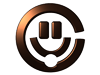 ÇUKUROVA ÜNİVERSİTESİ TÜRKOLOJİ ARAŞTIRMALARI MERKEZİ  